CHORAL AUDITION FORM
Name: _____________________________________________________________________ E-mail: _____________________________________Local Address: _________________________________________________________ Telephone #: _______________________________                  ______________________________________________________ Postal Code: ___________________________________ Permanent Address: _(If different)___________________________________________________________________________________ Carleton Music Student	   ______	       Program enrolled in: ________________________________________________________Carleton Student	______	      Program enrolled in: ________________________________________________________Community Member ______

Year in School: 	  1	2	3	4 	__________________________Voice classification (if known):		S	A	T	B					Have you been in a choir before:     Yes    ☐  No   ☐

Vocal Background (List choirs and number of years in each, voice lessons, musicals, contest, festivals, etc.):____________________________________________________________________________________________________________________________________________________________________________________________________________________________________________________________________________________________________________________________________________________________________________________

Instrumental Background (List instruments and number of years of study):  __________________________________________________________________________________________________________________________________________________________________How would you describe your ability to read and understand musical notation? Novice	 ☐	Intermediate   ☐		Advanced    ☐
______________________STOP HERE_(Director’s Use)__________________________________________________________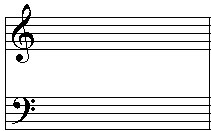 Tone Quality:	      		1        2        3        4        5        FocusedTone Color:				1        2        3        4        5        DarkIntonation: 				1        2        3        4        5        StrongSight-Singing:      			1        2        3        4        5        AdvancedAural 		      		1        2        3        4        5        AdvancedOverall Rating: 	   		1        2        3        4        5        
Comments: __________________________________________________________________________________________________________________________________________________________________________________________________________________________________________________________________________________________________________Choir Placement: _______________________________________________________ Voice Part:  S1	 S2     A1       A2        T1    T2     B1       B2